 Template Press Release: For Media GroupFor immediate releasePlease submit your draft to team@formediagroup.co.uk or sara@formediagroup.co.uk for final review prior to distributing. If you require any assistance, please contact Sara on 07970 415 337. 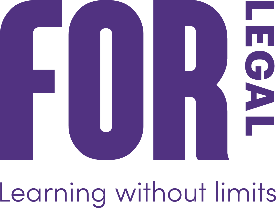 FOR IMMEDIATE RELEASE{PRESS RELEASE} <Company Name> announced partnership with For Legal<Company Name>, the leading…..<company description>, today announced that it has partnered with For Legal to <include partnership objectives e.g. expand it’s offering etc etc>Through this partnership, <Company Name> and For Legal will provide legal professionals, via thought leadership, with high quality educational content to ensure a more impactful approach to learning.  Legal professionals will have the ability to enhance their knowledge, develop future-ready skills and grow their careers. For Media Group Ltd has recently launched with For Legal, a brand-new online learning platform for legal professionals. With a key objective of making content accessible; For Legal brings a fresh, new, bold approach to learning by providing engaging video content tailored to fulfil legal professional’s ongoing professional development. -<Paragraph about the Partner Company>“We are delighted to partner with <Company Name> ,” said Wayne Spencer, Director of For Media Group. “Over 75% of professionals have turned to video content to increase their knowledge and understanding of the profession and there is a high demand for industry-specific learning which we are experts in delivering.”Wayne explains, “It’s clear that suppliers can significantly increase their customer reach via actionable content. For Legal is the only platform that provides free access for legal professionals to engage with leading content delivered by thought leaders on a modern intuitive platform.  “We have already seen an incredible response to the platform, and we are excited to see how our partnership with <partner name> will continue to grow.”<Quote from partner>To find our more, please visit www.formediagroup.co.uk/forlegal/ and sign up for free.<Company Name> partner profile can be found here: About For Media Group LtdFor Media Group is an on-demand video platform designed for professionals across a range of sectors. Established in 2021 by an experienced team who share a passion for technology-enhanced education via exceptional digital content.For Media Group works alongside industry experts and by embracing innovation, is focused on providing high quality content and best practice production, for professionals to enhance their knowledge, develop future-ready skills and grow their careers. For more information, please contact Sara Smith Director, For Media Group sara@formediagroup.co.ukAbout <Company Name>Add boilerplate copy